Tárgyfelvételi lehetőség a „Minden további intézményi tárgy” felületen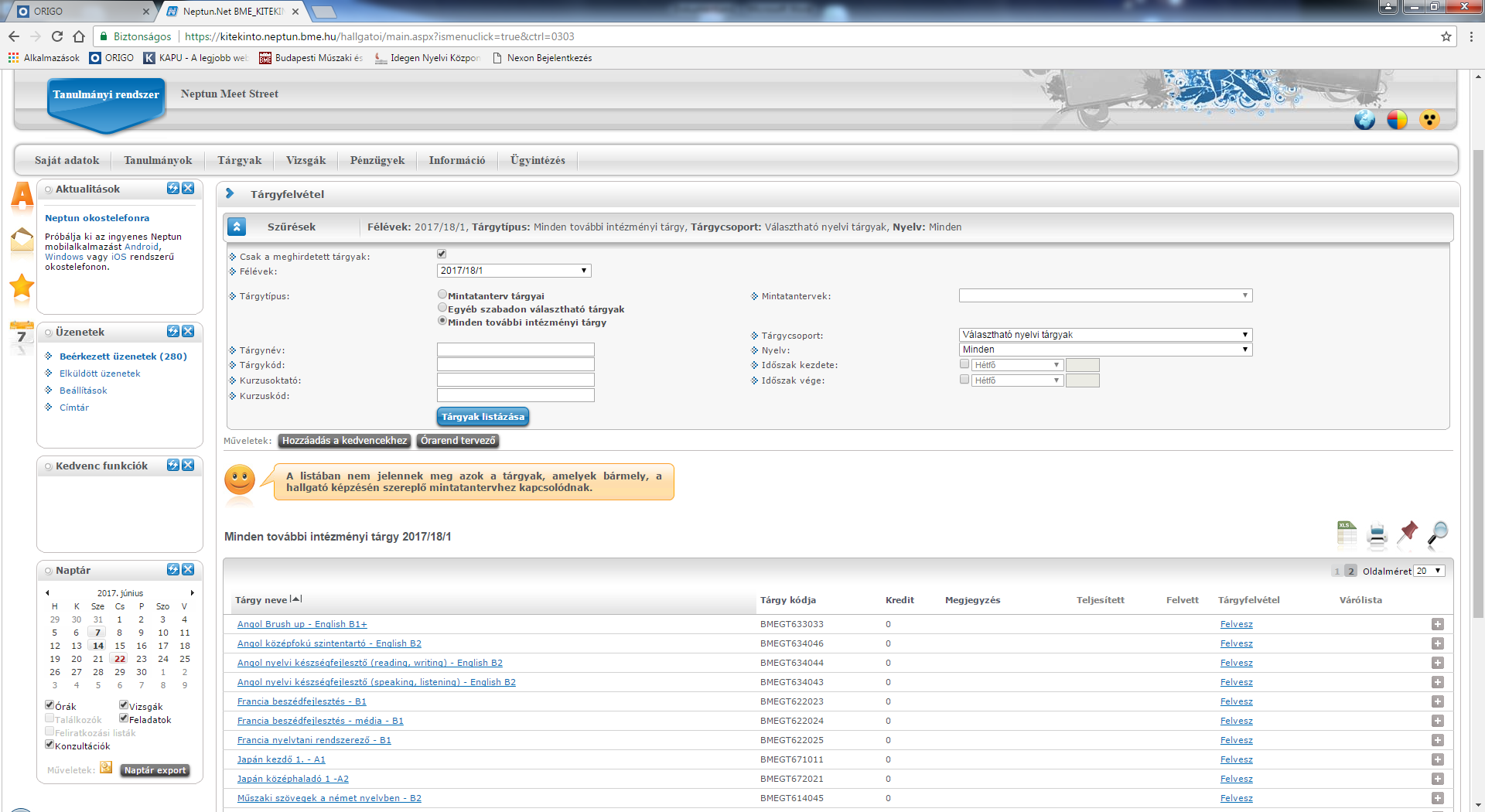 